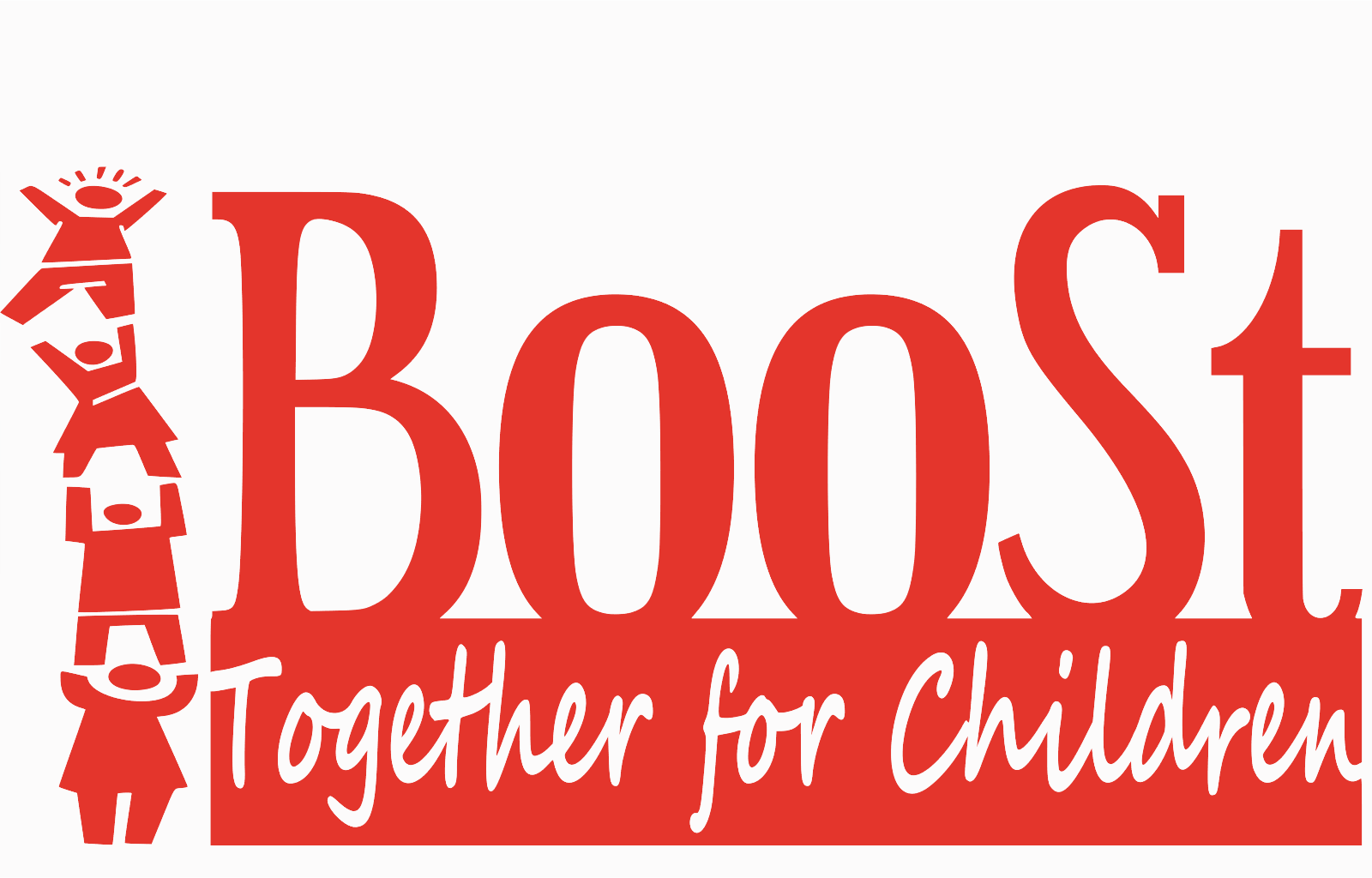 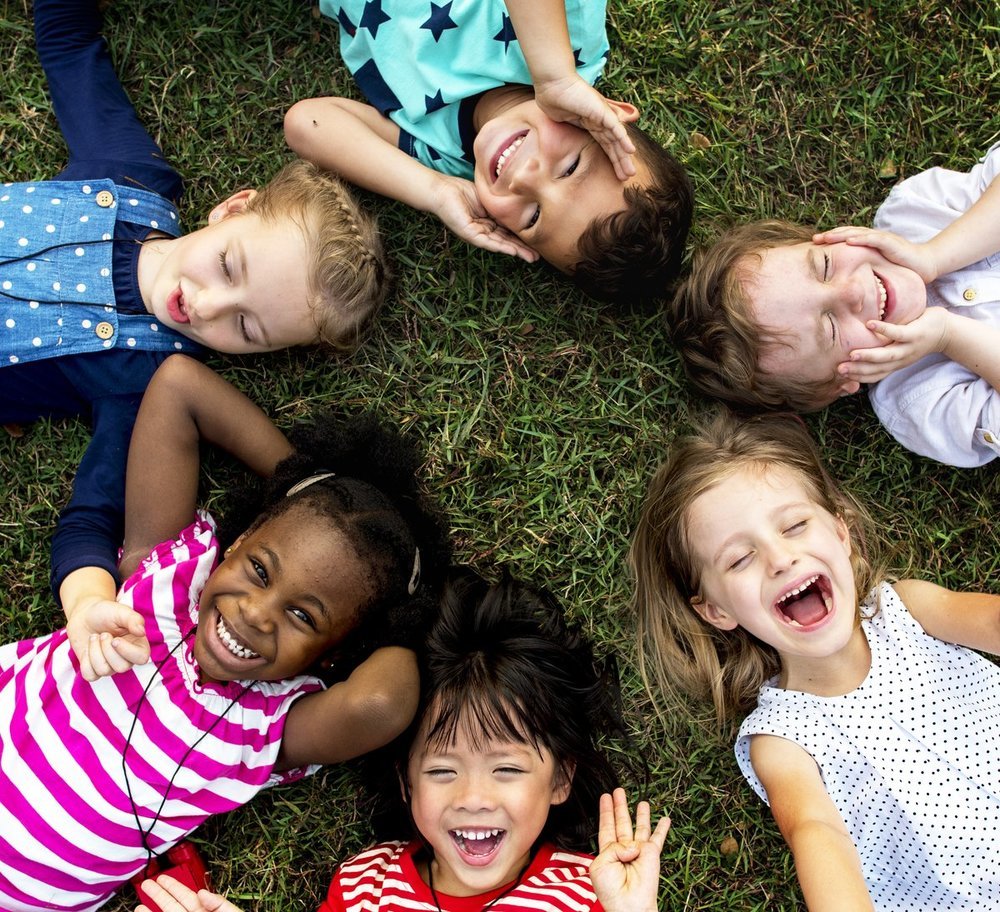 FY21 Annual Non-Profit Report Reported by: Nicole “Nikki” Fischer												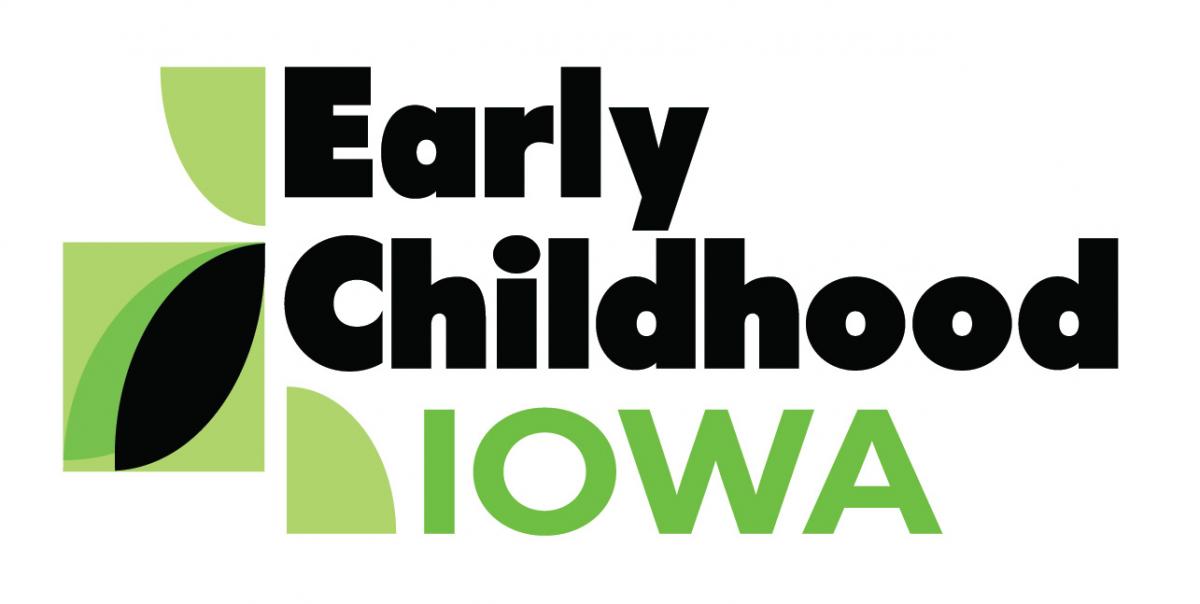 Table of ContentsIntroduction	31.	Executive Summary	4-52.   Company Overview ……………………….6 3.	Year End Financial Sheets	7-94.   Financial Plan …………………….	10-11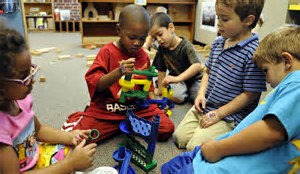 IntroductionBooSt Together for Children is the local area board for Early Childhood Iowa in Boone and Story Counties. We fund birth to five-year-old services such as home visiting, preschool scholarships, crisis care, training and consultation to improve the quality of child care. BooSt Together for Children envisions communities that have the capacity and commitment that leads to: Healthy Children Children Ready to Succeed in School Secure and Nurturing Child Care EnvironmentsSecure and Nurturing Families, and A Safe and Supportive Community Goal: To work in collaboration with citizens to improve the lives of children and families in Boone and Story County.  Priorities: Providing, enhancing or expanding affordable, quality, accessible child care in: Preschool Services Home Visitations Parent Support Services Crisis ChildcareThis annual review will include: Executive Summary Company OverviewYear End Profit and Loss Operating Plan/BudgetFinancial Plan Contractors Year End NumbersExecutive Summary BooSt Together for Children had another year of positive impact on their communities in Boone and Story County.  The team worked through a tough year with a national pandemic continuing to impact the way the Non-Profit ran and impacted the communities we serve.  BooSt stayed in contact with their community through events, networking, and board meetings.  The limits for events, and networking were still very much apart of the FY21 year, however we would like to highlight a few of them that were able to be completed.  BooSt was not able to partner with Ericson Public Library for their annual summer kickoff carnival, however, we were able to get some of the helmets from FY20 handed out in a drive by event.  This event took place in Boone and was partnered with the Ericson Public Library’s Summer Reading Program.  BooSt also made appearances at the library’s event “Singing in the Shade” concert to hand out helmets and activity kits.  We look forward to bringing back the carnival next year, but are happy to provide safety and fun activities for the children of Boone.  Derecho was a big hit to all of our communities in early FY21.  We partnered with CCR&R to provide grants to those that were affected.  Together we were able to help 20 Child Development Homes and Licensed Centers or Preschools.  There were 4 facilities that were able to obtain a 2nd grant.  Each grant was from $500 to $1000, depending on the facility and if they had received the 1st round of funds.  467 children were impacted at the time of the grant within the Boone and Story County communities.  Here are some of the numbers for the year and where BooSt has been helping in the community.  From our Partners at CCR&R: From our Partners at LSI and their PAT program: From our Partners at MICA and our CCNC: From our Partners at YSS: Company Overview BooSt serves Boone and Story Counties including the following school districts: Ames, Boone, Collins-Maxwell, Colo-NESCO, Ballard, Gilbert, Madrid, Nevada, Ogden, Roland-Story and United.  BooSt works alongside other services such as home visiting programs, Preschool Scholarship programs, and Child Care Training services in both Boone and Story County. Some of our contractors are Youth and Shelter Services, Mid Iowa Community Action, Lutheran Services in Iowa, and Child Care Resource and Referral.    BooSt Together for Children is the local area board for Early Childhood Iowa in Boone and Story Counties. We were formed in 2013 making the two counties one ECI Area and one Non-Profit, BooSt Together for Children. We fund birth to five-year-old services such as home visiting, preschool scholarships, crisis care, training and consultation to improve the quality of child care. The mission of the BooSt Together for Children Board is to help individuals and their communities improve the wellbeing of children, ages birth to 5, and their families Early Childhood Iowa began in 1998 as a statewide initiative to help communities improve the wellbeing and quality of life for children from birth through 5 years of age and their families. Boone and Story County collaborated efforts to form BooSt in 2013 and the ECI funds are administered by BooSt Together for Children, a not for profit corporation. All services from BooSt are serviced to Boone and Story County residence.  Services include: Preschool Services, Home Visiting, Parent Support Services, and Crisis Childcare.   BooSt Together for Children is a one-person office with our Area Director.  The board consists of 10-17 volunteer members in the Boone and Story County community.   The board and ECI Area Director use the guidelines provided to set strict budgets and award funds to programs in their area.  BooSt works with a fiscal agent to help maintain proper accounting practices.  The board reviews and approves all financials.  FY21 Year End Financial SheetsFY22 Financial Plan, Looking Ahead Number of programs served by type Number of programs served by type Number of programs served by type Number of programs served by type Number of programs served by type Number of programs served by type 12Non-registered4Child Care Homes (accepting CCA) Child Care Homes (accepting CCA) 3DHS registered 12DHS licensed 5DE regulated 36TotalNumber of Home Visits By CountyNumber of Home Visits By CountyNumber of New Families Enrolled 137Boone10BooneBooneBoone956Story 41Story Story Story Number of programs participating with nurse consultant by QRS category
(A program may be counted more in more than one category)Number of programs participating with nurse consultant by QRS category
(A program may be counted more in more than one category)Number of programs participating with nurse consultant by QRS category
(A program may be counted more in more than one category)Number of programs participating with nurse consultant by QRS category
(A program may be counted more in more than one category)Number of programs participating with nurse consultant by QRS category
(A program may be counted more in more than one category)Number of programs participating with nurse consultant by QRS category
(A program may be counted more in more than one category)Number of programs participating with nurse consultant by QRS category
(A program may be counted more in more than one category)Number of programs participating with nurse consultant by QRS category
(A program may be counted more in more than one category)QRS Level 1QRS Level 15Non-RegisteredNon-RegisteredNon-RegisteredNon-RegisteredQRS Level 2QRS Level 254DHS RegisteredDHS RegisteredDHS RegisteredDHS Registered3QRS Level 3QRS Level 332DHS LicensedDHS LicensedDHS LicensedDHS Licensed12QRS Level 4QRS Level 41DE Regulated/license exemptDE Regulated/license exemptDE Regulated/license exemptDE Regulated/license exempt5QRS Level 5QRS Level 592Grand totalGrand totalGrand total11# of children with special health care needs# of children with special health care needs# of children with special health care needs# of children with special health care needs# of children with special health care needs# of children with special health care needs# of children with special health care needs379# of technical assistance contacts# of technical assistance contacts# of technical assistance contacts# of technical assistance contacts# of technical assistance contacts# of technical assistance contacts# of technical assistance contacts48# of early learning programs participating in quality initiative# of early learning programs participating in quality initiative# of early learning programs participating in quality initiative# of early learning programs participating in quality initiative# of early learning programs participating in quality initiative# of early learning programs participating in quality initiative# of early learning programs participating in quality initiativeNumber of Home Visits By CountyNumber of Home Visits By CountyNumber of New Families Enrolled 67Boone 26Boone Boone Boone 216Story 79Story Story Story EARLY CHILDHOOD STATE FUNDS UNDER EARLY CHILDHOOD IOWAEarly Childhood Iowa Area:  Boone and Story County FY20FY21This column must match the final FY20 finanical statement submitted by the ECIA.Revenues Current allocation for Admin. ( not to exceed 5% of total award) for Reporting Year$4,776.92Program/Service Funds$150,441.08Subtotal current award $155,218.00Carry-forward from Previous Years available for current reporting yearBrought Forward-Administration $1,103.63Brought Forward -- Program/Service Funds $11,158.93Interest (Must be used in Program and not Administration)Subtotal carryover funds $12,262.56   Total  Available  funds $167,480.56Current Year Available Funds (Current Allocation plus Carry-forward) by CategoryAdmininistration (not to exceed 5% of total award)$5,024.52Program/Service Funds includes Carry-forward Interest$162,456.14Interest Earned During Current Fiscal Year$162.88Total Available funds by category including Interest Earned in Reporting Year  $167,643.54Expenditures ( Reporting Year)Administrative Expenditures  (not to exceed 5% of total award)     Fiscal Agent fees     Liability Insurance fees     Financial Audit fees      Board Expenses     Association fees     Administrative Staff (ECIA director, support staff, etc.)$7,162.28     Other$233.50Program/Service Expenditures$151,142.37Total Expenditures Reporting Year $158,538.15Unexpended Balance of Funds (Reporting Year) Admininistration -$2,371.26Program/Service Funds$11,476.65Unexpended Balance of Funds (Reporting Year)$9,105.39Carry-Forward Percentage6%FY'19 Amount over 20% into FY'20FY'20 Amount over 35% into FY'21 (1-year only exception based on public health emergency) $                        -   Amount subject to 35% for FY'20 (1-year only exception based on public health emergency) and 20% for FY'21 Carryforward $9,105.39Maximum Allowable Carry-forward to next year (35% for SFY'20 and 20% for SFY'21 of total current award)$31,043.60Overage (Reduced from second succedding year payments)$0.00SCHOOL READY FUNDS UNDER EARLY CHILDHOOD IOWAEarly Childhood Iowa Area:FY21Revenues Current allocation for Administration (not to exceed 3% of total award) for Reporting Year$21,733.52Quality Improvement Funds $35,831.48Other Programs/Services$516,305.00Subtotal current award $573,870.00Carry-forward from Previous Years: Available for Current Reporting YearBrought Forward - Administration $0.00Brought Forward - Quality Improvement Funds$5,160.46Brought Forward - Other Programs/Services (includes interest applied)$79,254.46Subtotal Carry-forward funds $84,414.92   Total Available funds $658,284.92Total Available Funds for Reporting Year Administration (not to exceed 3% of total award)$21,733.52Quality Improvement Funds$35,831.48Other Programs/Services$528,943.99Interest Accrued in Current Fiscal Year (Must be used in Program and not Administration)$778.23Grand Total Budget for Reporting Year$587,287.22Expenditures (Reporting Year)Administration Expenditures (not to exceed 3% of total award)      Fiscal Agent fees$2,049.88     Liability Insurance fees$1,232.13     Financial Audit fees $1,989.00     Board Expenses$233.50     Association fees     Administrative Staff (ECIA director, support staff, etc.)$21,733.52     Other$1,973.21Quality Improvement Funds$35,831.48Other Programs/Services includes Interest Applied$411,325.84Grand Total Expenditures for Reporting Year$476,368.56Unexpended Balance of Funds for Reporting Year                                                                                                                                       (Becomes Carry-forward in 1st succeeding year)Administration (not to exceed 3% of total award)$0.00Quality Improvement Funds$0.00Other Programs/Services includes Interest Applied$195,333.58Unexpended Balance of Funds (Reporting Year)$195,333.58Carryforward Percentage34%FY'19 Amount over 20% into FY'20FY'20 Amount over 35% into FY'21 (1-year only exception based on public health emergency)$0.00Amount subject to 35% for FY'20 (1-year only exception based on public health emergency) and 20% for FY'21 Carryforward $195,333.58Maximum Allowable Carry-forward to next year (35% for SFY'20 and 20% for SFY'21 of total current award)$114,774.00Overage (Reduced from second succeeding year payments)$80,559.58